Physiklabor BTB2 / CIB2Gruppennummer:Namen:Laborversuch:Dozent:Datum Laborversuch:Datum Erstabgabe Laborbericht:Datum Abgabe der Zweitkorrektur: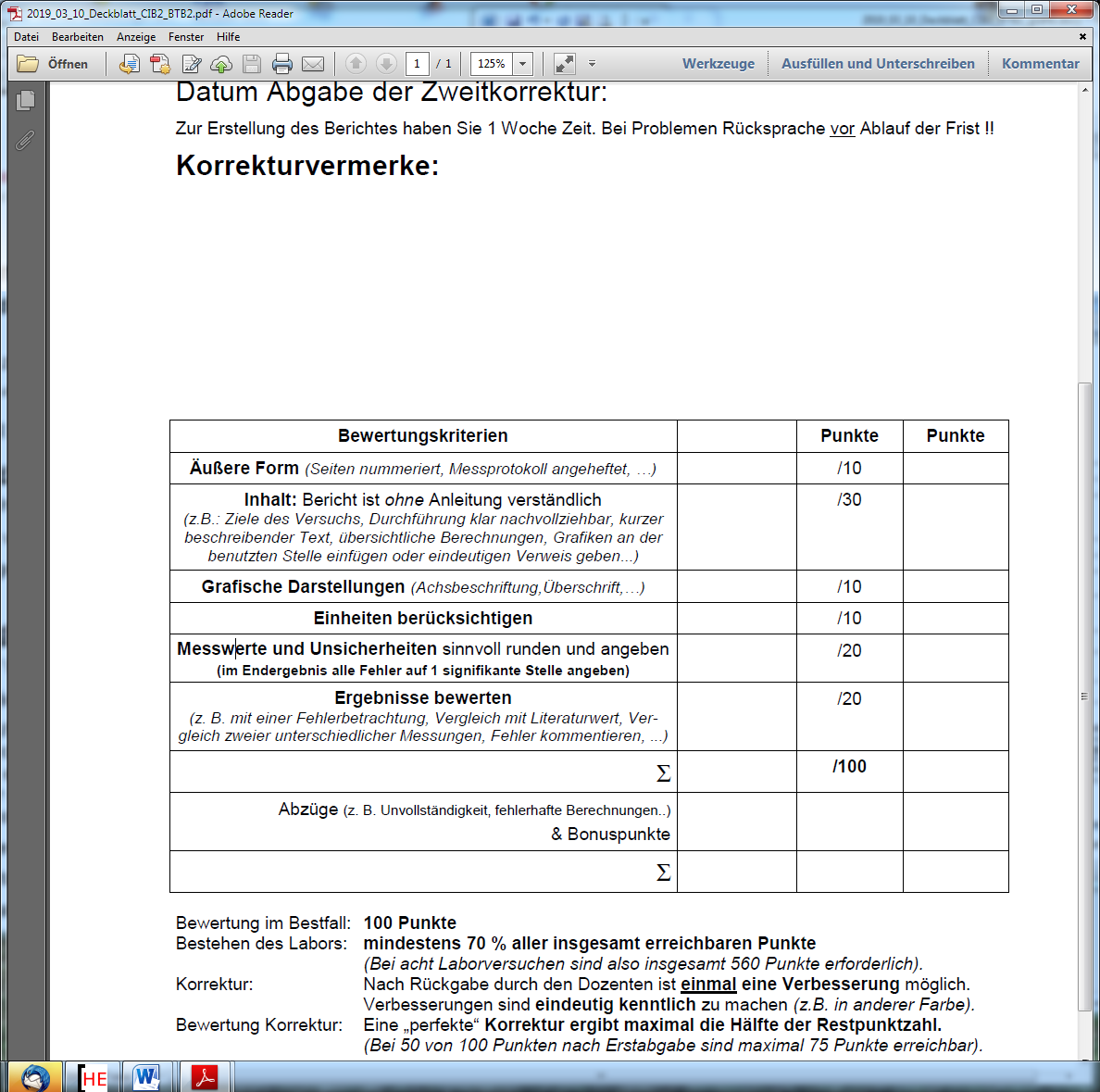 